Nom 								Date 								Sciences naturelles 9Les motifs du tableau périodiqueComment s’appelle une rangée sur le tableau périodique?				Qu’ont en commun les éléments dans la même rangée?Comment s’appelle une colonne sur le tableau périodique?				Qu’ont en commun les éléments dans la même colonne?Remplissez le tableau suivantComment s’appelle les familles suivantes?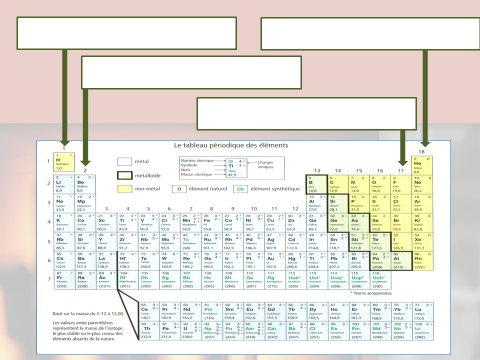 Décrivez 5 motifs du tableau périodique.Lorsqu’on descend une colonne, qu’est-ce qui se passe à a réactivité de l’élément, d’habitude?  Pourquoi?La catégorie d’élémentL’emplacement sur le tableau périodiqueLes propriétéstrois exemplesUn usage d’un de ces types d’élémentsmétal-souvent gazeux ou solides fragiles à la température de la pièce-de mauvais conducteursPrès des « escaliers » vers la droite du tableauSi, Te, As